CHAPTER 361STATE DEVELOPMENT OFFICE(REPEALED)§7001.  State Development Office(REPEALED)SECTION HISTORYPL 1975, c. 481, §3 (NEW). PL 1987, c. 534, §§A16,A19 (RP). §7002.  State Development Director(REPEALED)SECTION HISTORYPL 1975, c. 481, §3 (NEW). PL 1975, c. 771, §92 (AMD). PL 1975, c. 777, §8 (AMD). PL 1977, c. 308 (AMD). PL 1977, c. 360, §34 (AMD). PL 1977, c. 696, §46 (AMD). PL 1979, c. 547, §1 (AMD). PL 1981, c. 173, §§1,2 (AMD). PL 1981, c. 456, §A20 (AMD). PL 1981, c. 512, §1 (AMD). PL 1981, c. 698, §9 (AMD). PL 1983, c. 135 (AMD). PL 1983, c. 477, Pt. E, Subpt. 26, §§2, 3 (AMD). PL 1983, c. 519, §1 (AMD). PL 1985, c. 464, §§1,4 (AMD). PL 1985, c. 471, §§1,2 (AMD). PL 1985, c. 779, §21 (AMD). PL 1987, c. 534, §§A16,A19 (RP). PL 1987, c. 542, §§I1,I6 (AMD). PL 1987, c. 769, §A14 (AMD). §7003.  Tourism promotion and information services(REPEALED)SECTION HISTORYPL 1979, c. 567, §1 (NEW). PL 1981, c. 505, §1 (AMD). PL 1983, c. 477, Pt. E, Subpt. 26, §4 (RP). §7004.  Tourism promotion and information services(REPEALED)SECTION HISTORYPL 1983, c. 477, Pt. E, Subpt. 26, §5 (NEW). PL 1987, c. 534, §§A16,A19 (RP). §7005.  Maine Vacation-travel Commission(REPEALED)SECTION HISTORYPL 1983, c. 477, Pt. E, Subpt. 26, §5 (NEW). PL 1983, c. 812, §§35, 36 (AMD). PL 1987, c. 534, §§A16, A19 (RP). §7006.  Travel Promotion Matching Fund Program(REPEALED)SECTION HISTORYPL 1983, c. 477, Pt. E, Subpt. 26, §5 (NEW). PL 1985, c. 785, §A79 (AMD). PL 1987, c. 534, §§A16,A19 (RP). §7007.  Appropriation(REPEALED)SECTION HISTORYPL 1983, c. 477, Pt. E, Subpt. 26, §5 (NEW). PL 1987, c. 534, §§A16,A19 (RP). §7008.  Report to Legislature(REPEALED)SECTION HISTORYPL 1983, c. 477, Pt. E, Subpt. 26, §5 (NEW). PL 1987, c. 534, §§A16,A19 (RP). SUBCHAPTER 2COMMUNITY INDUSTRIAL BUILDINGS PROGRAM§7010.  Definitions(REPEALED)SECTION HISTORYPL 1983, c. 519, §2 (NEW). PL 1987, c. 534, §§A16,A19 (RP). §7011.  Community Industrial Buildings Fund(REPEALED)SECTION HISTORYPL 1983, c. 519, §2 (NEW). PL 1987, c. 534, §§A16,A19 (RP). §7012.  Assistance to development corporations(REPEALED)SECTION HISTORYPL 1983, c. 519, §2 (NEW). PL 1985, c. 825 (AMD). PL 1987, c. 534, §§A16,A19 (RP). SUBCHAPTER 3BUSINESS ASSISTANCE AND SERVICE REFERRAL PROGRAM§7015.  Program; design(REPEALED)SECTION HISTORYPL 1985, c. 464, §§2,4 (NEW). PL 1987, c. 534, §§A16,A19 (RP). §7016.  Program to be promoted(REPEALED)SECTION HISTORYPL 1985, c. 464, §§2,4 (NEW). PL 1987, c. 534, §§A16,A19 (RP). §7017.  Agencies to cooperate(REPEALED)SECTION HISTORYPL 1985, c. 464, §§2,4 (NEW). PL 1987, c. 534, §§A16,A19 (RP). §7018.  State Planning Office to provide notice of federal grant approval(REPEALED)SECTION HISTORYPL 1985, c. 464, §§2,4 (NEW). PL 1987, c. 534, §§A16,A19 (RP). The State of Maine claims a copyright in its codified statutes. If you intend to republish this material, we require that you include the following disclaimer in your publication:All copyrights and other rights to statutory text are reserved by the State of Maine. The text included in this publication reflects changes made through the First Regular Session and the First Special Session of the131st Maine Legislature and is current through November 1, 2023
                    . The text is subject to change without notice. It is a version that has not been officially certified by the Secretary of State. Refer to the Maine Revised Statutes Annotated and supplements for certified text.
                The Office of the Revisor of Statutes also requests that you send us one copy of any statutory publication you may produce. Our goal is not to restrict publishing activity, but to keep track of who is publishing what, to identify any needless duplication and to preserve the State's copyright rights.PLEASE NOTE: The Revisor's Office cannot perform research for or provide legal advice or interpretation of Maine law to the public. If you need legal assistance, please contact a qualified attorney.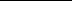 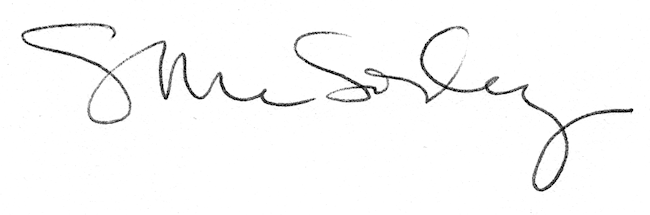 